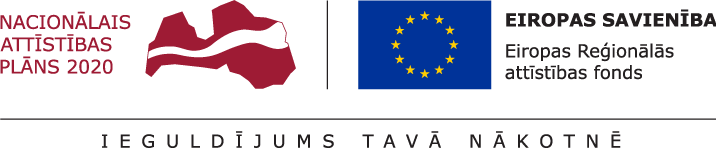 Informācijai: Vēlamais zīmju skaits atskaites sadaļās netiek definēts, tomēr tā kopējais apjoms nedrīkst pārsniegt 20 lappuses. Atskaitē tiek ietverta informācija par projekta īstenošanas progresu, t.sk. mērķa un plānoto rezultātu sasniegšanu, kā arī projekta darbību īstenošanas progresu, uz vidusposma dienu (nevis uz atskaites iesniegšanas termiņa beigu brīdi)Ja kādā no atskaites sadaļām nav iespējams norādīt un aprakstīt projekta darbību īstenošanas progresu, projekta darbību rezultātus vai citu informāciju par paveikto un sasniegto projekta īstenošanā atbilstoši projekta iesniegumā plānotajam, atskaitē tiek sniegts skaidrojums ar konkrētu darba plānu, t.sk. minot laika grafiku, plānotā projekta mērķa, projekta rezultātu un sasniedzamo uzraudzības rādītāju sasniegšanai.Atskaitē iekļautā informācija par projekta īstenošanas progresu tiek pamatota ar zinātniskiem projekta rezultātiem, piemēram, publikācijām, kas tiek pievienoti kā atskaites rezultāti. * Atbilstoši projekta iesnieguma 1.5. sadaļai** Informācijai ir jābūt salāgotai ar atskaites 1.3.sadaļā “Projektā sasniegtie uzraudzības rādītāji…….” norādītājām vērtībām  .Šajā sadaļā tiek atspoguļoti faktiski sasniegtie projekta uzraudzības rādītāji līdz vienošanās/līgumā noteiktajam zinātniskās kvalitātes vidusposma novērtējuma brīdim atbilstoši MK noteikumu Nr.34 7. un 24.punktam, kā arī rādītājiem, kas definēti spēkā esošajā vienošanās/līgumā.  3.1. Projekta budžeta kopsavilkums uz atskaites iesniegšanas dienuAtbilstoši spēkā esošajai līguma/vienošanās 2.pielikuma “Projekta iesnieguma “[….]” veidlapa un tās pielikumi (Projekta īstenošanas laika grafiks, Finansēšanas plāns, Projekta budžeta kopsavilkums)” Projekta budžeta kopsavilkuma redakcijai, parāda projekta finansējuma faktisko izlietojumu vidusposmā.  Atbilstoši projekta maksājuma pieprasījumu 6.sadaļā norādītajai informācijai un projekta iesnieguma 7.pielikuma “Projektā iesaistīto zinātnisko darbinieku noslodze pilna laika ekvivalenta izteiksmē (PLE) projekta īstenošanas periodā” redakcijai, parāda projektā sasniegto vidusposmā. Iesniegto dokumentu saraksts Secīgi norāda visus projekta īstenošanas progresu un rezultātu sasniegšanu apliecinošos dokumentus, kas iesniegti kā pielikumi šai atskaitei un apliecina tajā ietvertās informācijas patiesumu. Atskaite par projekta īstenošanas progresu zinātniskās kvalitātes izvērtēšanai vidusposmā Dokuments jāsagatavo angļu valodāProjekta nosaukums:Norāda projekta nosaukumu atbilstoši noslēgtajam vienošanās/līgumam par projekta īstenošanu Norāda projekta nosaukumu atbilstoši noslēgtajam vienošanās/līgumam par projekta īstenošanu Projekta veidsNorāda - vai ar saimniecisku darbību saistīts vai ar saimniecisku darbību nesaistīts projekts, atbilstoši noslēgtajai vienošanās/līgumam par projekta īstenošanuNorāda - vai ar saimniecisku darbību saistīts vai ar saimniecisku darbību nesaistīts projekts, atbilstoši noslēgtajai vienošanās/līgumam par projekta īstenošanuSpecifiskā atbalsta mērķa/ pasākuma atlases kārtas numurs un nosaukums: 1.1.1. specifiskā atbalsta mērķa “Palielināt Latvijas zinātnisko institūciju pētniecisko un inovatīvo kapacitāti un spēju piesaistīt ārējo finansējumu, ieguldot cilvēkresursos un infrastruktūrā”1.1.1.1. pasākums “Praktiskas ievirzes pētījumi”1.1.1. specifiskā atbalsta mērķa “Palielināt Latvijas zinātnisko institūciju pētniecisko un inovatīvo kapacitāti un spēju piesaistīt ārējo finansējumu, ieguldot cilvēkresursos un infrastruktūrā”1.1.1.1. pasākums “Praktiskas ievirzes pētījumi”Projekta iesniedzējs: Norāda projekta iesniedzēja juridisko nosaukumu, neizmantojot tā saīsinājumus.Norāda projekta iesniedzēja juridisko nosaukumu, neizmantojot tā saīsinājumus.Reģistrācijas numurs/ Nodokļu maksātāja reģistrācijas numurs: Norāda finansējuma saņēmēja reģistrācijas numuru, nodokļu maksātāja reģistrācijas numuru.Norāda finansējuma saņēmēja reģistrācijas numuru, nodokļu maksātāja reģistrācijas numuru.Projekta iesniedzēja veids: Norāda atbilstošo projekta iesniedzēja veidu, atbilstoši noslēgtajam vienošanās/līgumam par projekta īstenošanuNorāda atbilstošo projekta iesniedzēja veidu, atbilstoši noslēgtajam vienošanās/līgumam par projekta īstenošanuProjekta iesniedzēja klasifikācija atbilstoši Vispārējās ekonomiskās darbības klasifikācijai NACE:NACE kodsEkonomiskās darbības nosaukumsProjekta iesniedzēja klasifikācija atbilstoši Vispārējās ekonomiskās darbības klasifikācijai NACE:Norāda projekta iesniedzēja NACE 2.redakcijas klasi  (četru ciparu kodu)Norāda precīzu projekta iesniedzēja ekonomiskās darbības nosaukumu, atbilstoši norādītajam NACE 2.redakcijas kodam, atbilstoši noslēgtajam vienošanās/līgumam par projekta īstenošanuProjekta klasifikācija atbilstoši Vispārējās ekonomiskās darbības klasifikācijai NACE:Norāda projekta NACE 2.redakcijas klasi  (četru ciparu kodu)Norāda to ekonomiskās darbības nosaukumu, atbilstoši norādītajam NACE 2.redakcijas kodam, kas atbilst tautsaimniecības nozarei, kura gūs labumu no projekta īstenošanas laikā radītājiem projekta rezultātiem Līguma/Vienošanās Nr.:1. PROJEKTA ĪSTENOŠANAS PROGRESA APRAKSTSProjekta īstenošanas progresa kopsavilkums: galveno darbību īstenošanas progress, sasniegtie projekta rezultāti un virzība uz projekta mērķu sasniegšanu Finansējuma saņēmējs sniedz īsu, bet visaptverošu un strukturētu projekta īstenošanas progresa kopsavilkumu, kas rada priekšstatu par projekta ietvaros paveikto. Šajā atskaites sadaļā finansējuma saņēmējs sniedz konspektīvu informāciju par periodu līdz vidusposma dienai, iekļaujot informāciju šādās apakšsadaļās:Mērķis un plānotie rezultātiKonspektīvi norāda projekta mērķi un informāciju par plānotajiem rezultātiem, atbilstoši projekta iesniegumā norādītajam.Īstenošanas progressApraksta projekta īstenošanas progresu.Turpmākais darbsApraksta turpmāko rīcību, lai nodrošinātu mērķu un rezultātu sasniegšanu, tai skaitā informē par identificētajiem projekta rezultātu un uzraudzības rādītāju sasniegšanas riskiem un pasākumiem to novēršanai.Mērķa grupaRaksturo projekta mērķa grupu un projekta rezultātu ietekmi uz mērķa grupas vajadzību nodrošināšanu;Zinātniskais personālsRaksturo projekta īstenošanā iesaistīto zinātnisko personālu.Sadarbība, ja attiecināmsRaksturo sadarbības parteru pienākumu un atbildības sadalījumu.Finansējuma apguveRaksturo projekta rezultātu sasniegšanai izlietotā publiskā finansējuma apmēru.Visai iepriekšminētajai informācijai ir jābūt salāgotai ar tālākajās atskaites sadaļās minēto un pamatotai ar saturiskiem rādītāju sasniegšanas apliecinājumiem, kas izriet no projekta maksājuma pieprasījumos u.c. projekta īstenošanas dokumentos sniegtās informācijas. 1.2. Projekta darbības un sasniedzamie/sasniegtie rezultāti:1.2. Projekta darbības un sasniedzamie/sasniegtie rezultāti:1.2. Projekta darbības un sasniedzamie/sasniegtie rezultāti:1.2. Projekta darbības un sasniedzamie/sasniegtie rezultāti:1.2. Projekta darbības un sasniedzamie/sasniegtie rezultāti:1.2. Projekta darbības un sasniedzamie/sasniegtie rezultāti:N.p.k.Projekta darbība*Projekta darbības īstenošanas progresa apraksts Rezultāts Rezultāts skaitliskā izteiksmē**Rezultāts skaitliskā izteiksmē**N.p.k.Projekta darbība*Projekta darbības īstenošanas progresa apraksts Rezultāts SkaitsMērvienība1.Tiek minētas visas projekta darbības atbilstoši spēkā esošajai vienošanās/līgumam par projekta īstenošanuTiek atspoguļots darbības īstenošanas progress atbilstoši spēkā esošajai vienošanās/līgumam, tai skaitā laika nogrieznis, kurā darbība veikta, kā arī tiek aprakstīta projekta apstiprināto grozījumu ietekme uz projekta darbību izmaiņām, ja attiecināms. Papildus tiek atspoguļots vēl paveicamais līdz projekta darbību īstenošanas beigām, tai skaitā norādot, kad plānots darbību pabeigt. Tiek minēts plānotais un sasniegtais projekta zinātniskais rezultāts. Ja vidusposmā rezultāts ir sasniegts, tiek norādīta atsauce uz atskaitei pievienoto rezultātu apliecinošo pielikumu.Tiek minēts plānotais un sasniegtais projekta rezultāts.Piemēram, ja projekta darbības rezultātā plānots iesniegt piecus  zinātniskos rakstus un šobrīd ir sagatavoti un iesniegti divi zinātniskie raksti, šajā sadaļā norāda 2/5 zinātniskie rakstiTiek norādīta rādītāja mērvienība1.1.1.2.2.1.3. Projektā sasniegtie uzraudzības rādītāji atbilstoši normatīvajos aktos par attiecīgā Eiropas Savienības fonda specifiskā atbalsta mērķa vai pasākuma īstenošanu norādītajiem:Iznākuma rādītājiIznākuma rādītājiIznākuma rādītājiIznākuma rādītājiIznākuma rādītājiIznākuma rādītājiNr.Rādītāja nosaukumsSasniegtā vērtībaSasniegtā vērtībaPlānotā gala vērtība MērvienībaNr.Rādītāja nosaukumsgadsstarpvērtība1.Jaunu pētnieku skaits atbalstītajās vienībās (pilnas slodzes ekvivalents)Pilnslodzes ekvivalents2.Zinātnisko rakstu skaits, kuru izstrādei un publicēšanai sniegts atbalsts projekta ietvarosZinātnisko rakstu skaits2.1.Oriģināli zinātniskie raksti, kas publicēti žurnālos vai konferenču rakstu krājumos, kuru citēšanas indekss sasniedz vismaz 50 procentus no nozares vidējā citēšanas indeksaZinātnisko rakstu skaits2.2.Oriģināli zinātniskie raksti, kas publicēti Web of Science vai SCOPUS (A vai B) datubāzēs iekļautos žurnālos vai konferenču rakstu krājumosZinātnisko rakstu skaits3.Jaunu produktu un tehnoloģiju skaits, kas ir komercializējamas un kuru izstrādei sniegts atbalsts projekta ietvarosProduktu un tehnoloģiju skaits 4.Jauna produkta vai jaunas tehnoloģijas, tai skaitā metodes, prototipsPrototipu skaits5.Jaunas nekomercializējamas ārstniecības un diagnostikas metodes Metožu skaits6.Intelektuālā īpašuma licences vai nodošanas līgumiLīgumu skaits7.Privātās investīcijas, kas papildina valsts atbalstu inovācijām vai pētniecības un izstrādes projektiemEUR8.Komersantu skaits, kuri sadarbojas ar pētniecības organizācijuKomersanti9.Citi pētījuma specifikai atbilstoši projekta rezultāti (tai skaitā dati)Skaits10.Tehnoloģiju tiesības - patentiPatentu skaits11.Tehnoloģiju tiesības - citi nemateriālie aktīviNemateriālo aktīvu skaits12.Jauno zinātnieku skaits (pilnas slodzes ekvivalents), kuriem projekta īstenošanas ietvaros pilnveidota kompetence, ieskaitot karjeras izaugsmes un personāla atjaunotnes procesusPilnslodzes ekvivalents2. Zinātniskā kvalitāte (rezultātu novitātes līmenis, atbilstība projekta mērķim un saturam)2.1. Projekta īstenošanas progress un virzība uz projekta mērķu sasniegšanuŠajā atskaites sadaļā finansējuma saņēmējs sniedz konspektīvu informāciju par periodu līdz vidusposma dienai šādās apakšsadaļās:Īstenošanas progresa pašnovērtējumsApraksta projekta īstenošanas progresu, tai skaitā sadalījumā pa pētniecības kategorijām. Tāpat uzskaita sasniegtos uzraudzības rādītājus, rezultātus un veiktos zināšanu un tehnoloģiju pārneses pasākumus. Konspektīvi raksturo darbības, kuras plānots veikt, lai sasniegtu projekta mērķi un plānotos rezultātus.Būtiskākie grozījumi, ja attiecināmsApraksta būtiskākos projekta grozījumus, kas līdz vidusposmam ir veikti. Tāpat norāda plānojamās izmaiņas projekta īstenošanā, ja attiecināms.Identificētie riski, ja attiecināmsIdentificētos rezultātu un uzraudzības rādītāju sasniegšanas riskus un preventīvos pasākumus to novēršanai.Iekļautajai informācijai ir jābūt savstarpēji salāgotai ar informāciju, kas minētā sadaļā “Projekta darbības un sasniedzamie/sasniegtie rezultāti” 2.2. Projekta sasniegtā rezultātu zinātniskā vērtība, sasniegtais novitātes līmenis un atbilstība konkrētās tautsaimniecības nozares vajadzību nodrošināšanai Sadaļā apraksta sasniegto rezultātu zinātnisko vērtību, novitātes līmeni un atbilstību konkrētās tautsaimniecības nozares vai sabiedrības vajadzību nodrošināšanai, ievērojot tirgū esošo produktu, procesu un pakalpojumu analogu un labākās prakses līmeni pētījuma atskaites iesniegšanas dienā Iekļautajai informācijai ir jābūt savstarpēji salāgotai ar informāciju, kas minētā sadaļā “Projekta darbības un sasniedzamie/sasniegtie rezultāti”.3. Īstenošanas kvalitāte un efektivitāte KodsIzmaksu pozīcijas nosaukums*Izmaksu veids IzmaksasIzmaksasKOPĀKOPĀt.sk.PVNKodsIzmaksu pozīcijas nosaukums*Izmaksu veids attiecināmāsneattiecināmāsKOPĀKOPĀt.sk.PVNKodsIzmaksu pozīcijas nosaukums*Izmaksu veids attiecināmāsneattiecināmāsEUR%t.sk.PVN1.Projekta izmaksas saskaņā ar vienoto izmaksu likmiNetiešās izmaksas (ar saimniecisko darbību nesaistītam projektam), kas ir vienādas ar 25% no tiešajām attiecināmajām izmaksāmnetiešās0.000.000.000.003.Projekta īstenošanas personāla izmaksastiešās0.000.000.000.003.1.Projekta īstenošanas personāla atlīdzības izmaksastiešās0.000.000.000.003.2.Pārējās projekta īstenošanas personāla izmaksas (Komandējumu un darba braucienu izmaksas)tiešās0.000.000.000.006.Materiālu, aprīkojuma un iekārtu izmaksastiešās0.000.000.000.008.Patenti, licences u.tml.tiešās0.000.000.000.0010.Informatīvo un publicitātes pasākumu izmaksas (ar saimniecisko darbību nesaistītam projektam)tiešās0.000.000.000.0012.Ieguldījumi natūrā (ar saimniecisko darbību nesaistītam projektam)tiešās0.000.000.000.0013.Pārējās projekta īstenošanas izmaksastiešās0.000.000.000.00KOPĀ0.000.000.000.003.2. Projektā iesaistītā zinātniskā personāla īpatsvars no kopējā zinātnisko darbinieku skaita pilna laika ekvivalenta izteiksmē (PLE) projekta īstenošanas periodā 3.2. Projektā iesaistītā zinātniskā personāla īpatsvars no kopējā zinātnisko darbinieku skaita pilna laika ekvivalenta izteiksmē (PLE) projekta īstenošanas periodā 3.2. Projektā iesaistītā zinātniskā personāla īpatsvars no kopējā zinātnisko darbinieku skaita pilna laika ekvivalenta izteiksmē (PLE) projekta īstenošanas periodā 3.2. Projektā iesaistītā zinātniskā personāla īpatsvars no kopējā zinātnisko darbinieku skaita pilna laika ekvivalenta izteiksmē (PLE) projekta īstenošanas periodā 3.2. Projektā iesaistītā zinātniskā personāla īpatsvars no kopējā zinātnisko darbinieku skaita pilna laika ekvivalenta izteiksmē (PLE) projekta īstenošanas periodā 3.2. Projektā iesaistītā zinātniskā personāla īpatsvars no kopējā zinātnisko darbinieku skaita pilna laika ekvivalenta izteiksmē (PLE) projekta īstenošanas periodā 3.2. Projektā iesaistītā zinātniskā personāla īpatsvars no kopējā zinātnisko darbinieku skaita pilna laika ekvivalenta izteiksmē (PLE) projekta īstenošanas periodā 3.2. Projektā iesaistītā zinātniskā personāla īpatsvars no kopējā zinātnisko darbinieku skaita pilna laika ekvivalenta izteiksmē (PLE) projekta īstenošanas periodā 3.2. Projektā iesaistītā zinātniskā personāla īpatsvars no kopējā zinātnisko darbinieku skaita pilna laika ekvivalenta izteiksmē (PLE) projekta īstenošanas periodā 3.2. Projektā iesaistītā zinātniskā personāla īpatsvars no kopējā zinātnisko darbinieku skaita pilna laika ekvivalenta izteiksmē (PLE) projekta īstenošanas periodā Nr.Zinātniskie darbiniekiZinātniskie darbiniekiZinātniskie darbiniekiZinātniskie darbiniekiZinātniskie darbiniekiZinātniskie darbiniekiPLEIv*PLEIv*Īpatsvars %Nr.[1][1][1][1][1][1][2][2][3]=[2A]/[2B]%AZinātniskais personāls: zinātniskais vadītājs, vadošie pētnieki, pētnieki, zinātniskie asistenti (t.sk., studējošie un zinātniskais viespersonāls)Zinātniskais personāls: zinātniskais vadītājs, vadošie pētnieki, pētnieki, zinātniskie asistenti (t.sk., studējošie un zinātniskais viespersonāls)Zinātniskais personāls: zinātniskais vadītājs, vadošie pētnieki, pētnieki, zinātniskie asistenti (t.sk., studējošie un zinātniskais viespersonāls)Zinātniskais personāls: zinātniskais vadītājs, vadošie pētnieki, pētnieki, zinātniskie asistenti (t.sk., studējošie un zinātniskais viespersonāls)Zinātniskais personāls: zinātniskais vadītājs, vadošie pētnieki, pētnieki, zinātniskie asistenti (t.sk., studējošie un zinātniskais viespersonāls)Zinātniskais personāls: zinātniskais vadītājs, vadošie pētnieki, pētnieki, zinātniskie asistenti (t.sk., studējošie un zinātniskais viespersonāls)BKopējais zinātnisko darbinieku skaitsKopējais zinātnisko darbinieku skaitsKopējais zinātnisko darbinieku skaitsKopējais zinātnisko darbinieku skaits100GP projekta īstenošanas periods (gados)GP projekta īstenošanas periods (gados)GP projekta īstenošanas periods (gados)GP projekta īstenošanas periods (gados)GP projekta īstenošanas periods (gados)GP projekta īstenošanas periods (gados)GP projekta īstenošanas periods (gados)GP projekta īstenošanas periods (gados)GP projekta īstenošanas periods (gados)